                           Brownsville Independent School District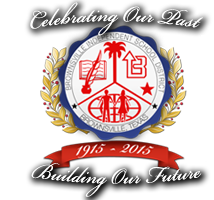                                              1900 Price Road, Brownsville, TX  78521, (956) 548-8000TO:	Elementary Principals                                                                          FROM:     Bea Garcia                  Administrator for Elementary Curriculum and Instruction   DATE:	April 18, 2016RE:	Grade 5 Student Success Initiative (SSI)The Elementary Fifth Grade Student Success Initiative (SSI) Program will start on Monday, June 6th and end on Friday, June 24, 2016.    In order to obtain projected student participation, please submit Grades 5 SSI Program Eligible List of Students via email by Friday, April 22, 2016 to Sandra Garcia ssgarcia@bisd.us.The Grade 5 SSI program projected enrollment will be based on the number of students who need to retest in the summer for STAAR Reading– Third Administration.We are asking the campuses to make two sided copies of the Notification of Student Eligibility attached to this memo.  Please keep a file of all student eligibility notifications at the campus. The summer school forms are on the Curriculum and Instruction Department website.  Please have the teachers fill out and submit the appropriate student forms. Please email only the eligible list of students for each teacher by individual grade level.  Please contact Sandra Garcia at (956) 698-2406 for additional information or questions.Your continued cooperation and attention to this matter is appreciated.Attachmentsxc:	Berta A. Peña, Assistant Superintendent for Curriculum and Instruction	Area Assistant SuperintendentsBISD does not discriminate on the basis of race, color, national origin, sex, religion, age, disability or genetic information in employment or provision of services, programs or activities.BISD no discrimina a base de raza, color, origen nacional, sexo, religión, edad, discapacidad o información genética en el empleo o en la provisión de servicios, programas o actividades.